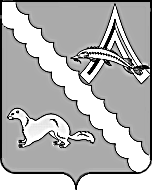 АДМИНИСТРАЦИЯ АЛЕКСАНДРОВСКОГО РАЙОНАТОМСКОЙ ОБЛАСТИПОСТАНОВЛЕНИЕВ соответствии постановлением Администрации района Томской области от 29.12.2016 г. № 1377 «Об утверждении Порядка проведения оценки регулирующего воздействия проектов муниципальных нормативных правовых актов муниципального образования «Александровский район» и экспертизы муниципальных нормативных правовых актов муниципального образования «Александровский район», решением Думы Александровского района от 26.12.2016 № 91 «О проведении оценки регулирующего воздействия проектов решений Думы Александровского района Томской области  и экспертизе решений Думы Александровского района Томской области, затрагивающих вопросы осуществления предпринимательской и инвестиционной деятельности»,ПОСТАНОВЛЯЮ:Утвердить план проведения экспертизы муниципальных нормативных правовых актов Александровского района, затрагивающих вопросы осуществления предпринимательской и иной деятельности, в 2019 году согласно приложению к настоящему постановлению.Контроль за исполнением настоящего постановления возложить на первого заместителя Главы Александровского района Мумбера В.П.Глава Александровского районаИ.С. КрыловЛутфулина Е.Л.2-48-86Утвержденпостановлением Администрации Александровского района от 20.01.2019   № 90Планпроведения экспертизы муниципальных нормативных правовых актов Александровского района, затрагивающих вопросы осуществления предпринимательской и иной деятельности, в 2019 году20.01.2019№ 90№ 90с. Александровскоес. Александровскоес. АлександровскоеОб утверждении плана проведения экспертизы муниципальных нормативных правовых актов Александровского района, затрагивающих вопросы осуществления предпринимательской и иной деятельности, в 2019 годуОб утверждении плана проведения экспертизы муниципальных нормативных правовых актов Александровского района, затрагивающих вопросы осуществления предпринимательской и иной деятельности, в 2019 году№ п/пНаименование и реквизиты нормативного правового акта, подлежащего экспертизеЗаявитель предложения о проведении экспертизыРазработчик нормативного правового актаСрок проведения экспертизы1Постановление Администрации Александровского района Томской области от 14.11.2018 № 363 «	Об утверждении Порядка разработки и утверждения административных регламентов предоставления муниципальных услуг, Порядка проведения экспертизы проектов административных регламентов осуществления муниципального контроля и административных регламентов предоставления муниципальных услуг»Отдел экономики Администрации Александровского районаОтдел экономики Администрации Александровского района4 квартал 2019 года2Постановление Администрации Александровского района Томской области от 04.09.2018 № 1080 «Об утверждении Порядка принятия решения о предоставлении бюджетных инвестиций юридическим лицам, не являющимся муниципальными учреждениями и муниципальными унитарными предприятиями, в объекты капитального строительства и (или) на приобретение объектов недвижимого имущества за счет средств бюджета муниципального образования «Александровский район»»Отдел экономики Администрации Александровского районаФинансовый отдел Администрации Александровского района4 квартал 2019 года3Постановление Администрации Александровского района Томской области от 15.08.2018 № 982 «О Порядке предоставления муниципальных гарантий на конкурсной основе по инвестиционным проектам за счет средств бюджета муниципального образования «Александровский район»Отдел экономики Администрации Александровского районаОтдел экономики Администрации Александровского района4 квартал 2019 года